                                         VÝPUJČNÍ ŘÁD KOLOBĚŽEK                      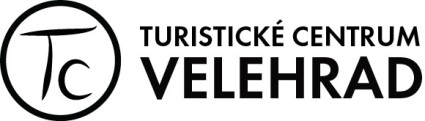 Jízda na vypůjčené koloběžce je na vlastní nebezpečí a provozovatel nenese žádnou zodpovědnost za škody způsobené nájemcem na zdraví a majetku nájemce ani třetích osob, které by byly nájemce způsobeny užíváním vypůjčené koloběžky. Nájemcem může být pouze osoba starší 15 let. Podmínkou pro uzavření smlouvy je předložení dokladu totožnosti a složení zálohy (500 Kč za koloběžku). Jistina bude složena v hotovosti. Záloha je vratná po vrácení zapůjčených předmětů a jejich překontrolování provozovatelem. Od zálohy bude při vyúčtování odečten poplatek za výpůjčku podle platného ceníku.  Půjčovné za koloběžku je splatné v den zapůjčení koloběžky.Při překročení smluvené doby se nájemce zavazuje zaplatit cenu za překročenou výpůjční dobu podle platného ceníku. Doporučujeme předchozí rezervaci koloběžek. Koloběžky si můžete rezervovat telefonicky na čísle 723 984 080. Rezervace propadá, pokud si nájemce rezervovanou koloběžku nevyzvedne ve stanovenou dobu rezervace.Při předčasném vrácení zapůjčeného předmětu nevzniká nájemci nárok na vrácení části půjčovného. Výjimkou jsou případy, kdy nájemce vrátí koloběžku bezprostředně po jeho zapůjčení např. z důvodu nenadálé změny počasí, zdravotního stavu nájemce apod. Na koloběžce je zakázáno provádět jakékoli změny bez souhlasu provozovatele.Koloběžku je před vrácením nutno očistit od hrubých nečistot, jinak je účtován poplatek 200 Kč.Případné defekty (píchlé duše) na koloběžkách nám prosím hlaste při jejich vrácení (neúčtujeme žádný poplatek).Při převzetí zapůjčených koloběžek v TC je nájemce povinen přesvědčit se o jejich technickém stavu. Dále je povinností nájemce seznámit se s půjčovním řádem a dodržovat jej. Před používáním zapůjčených předmětů se zavazuje seznámit se s jejich správným používáním.Při ztrátě, odcizení nebo zničení převzaté koloběžky uhradí nájemce cenu ve výši 5000 Kč. Ke koloběžce je zapůjčován zámek.  Povinností provozovatele je předat nájemci koloběžku v odpovídajícím technickém stavu, seznámit jej se správným užíváním předmětů nájmu, jakožto i s půjčovním řádem a povinnostmi z něho vyplívajícími.Provozovatel má právo použít jistiny na úhradu jemu vzniklé škody, jakož i na úhradu dalších pohledávek jemu vzniklých vůči nájemci.Doporučujeme používat ochranné pomůcky a chránit si kotníky pevnou obuví.POPLATEK ZA KOLOBĚŽKUPOPLATEK ZA KOLOBĚŽKUPOPLATEK ZA KOLOBĚŽKUPOPLATEK ZA KOLOBĚŽKUPOPLATEK ZA KOLOBĚŽKUPOPLATEK ZA KOLOBĚŽKU1 HOD2 HOD3 HOD10:00-17:00KAŽDÝ DALŠÍ DENTour, Hill, Street, Uni5090130250200